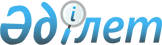 О внесении изменений и дополнения в постановление Правительства Республики Казахстан от 6 июня 2003 года N 534Постановление Правительства Республики Казахстан от 27 декабря 2003 года N 1330

      Правительство Республики Казахстан постановляет:




      1. Внести в 
 постановление 
 Правительства Республики Казахстан от 6 июня 2003 года N 534 "Об утверждении Перечней участков недр (блоков) Республики Казахстан по углеводородному сырью, твердым полезным ископаемым, подземным водам и лечебным грязям, подлежащих выставлению Компетентным органом на открытый конкурс инвестиционных программ в 2003 году" следующие изменения и дополнение:



      1) в Перечне участков недр (блоков) Республики Казахстан по углеводородному сырью, подлежащих выставлению на открытый конкурс инвестиционных программ Компетентным органом в 2003 году, утвержденном указанным постановлением:



      в графе 5, строки, порядковый номер 1, цифры "2. 55


о


25'10"" заменить цифрами "2. 55


о


20'10"";



      графу 5, строки, порядковый номер 10, изложить в следующей редакции:



      1. 46


о


00'00" с.ш. 53


о


48'24" в.д.



      2. 46


о


11'00" с.ш. 53


о


50'00" в.д.



      3. 46


о


11'00" с.ш. 54


о


10'00" в.д.



      4. 46


о


16'45" с.ш. 54


о


10'00" в.д.



      5. 46


о


16'45" с.ш. 54


о


20'20" в.д.



      6. 46


о


18'48" с.ш. 54


о


20'16" в.д.



      7. 46


о


18'48" с.ш. 54


о


23'30" в.д.



      8. 46


о


17'38" с.ш. 54


о


23'12" в.д.



      9. 45


о


58'30" с.ш. 54


о


16'40" в.д.



      10. 46


о


01'10" с.ш. 54


о


09'23" в.д.



      11. 46


о


04'00" с.ш. 54


о


03'33" в.д.



      12. 46


о


06'00" с.ш. 53


о


59'00" в.д.



      Из площади блоков исключаются месторождения:



      "Кульжан (западная часть) с координатами угловых точек:



      1. 46


о


00'29" с.ш. 54


о


14'13" в.д.



      2. 46


о


01'31" с.ш. 54


о


16'21" в.д.



      3. 46


о


01'40" с.ш. 54


о


17'42" в.д.



      4. 46


о


00'40" с.ш. 54


о


17'28" в.д.



      5. 46


о


00'21" с.ш. 54


о


16'10" в.д.



      площадью 6,1 кв.км. и глубиной исследования до палеозойского фундамента.



      Боранколь (западная часть) с координатами угловых точек:



      1. 46


о


06'10" с.ш. 54


о


12'50" в.д.



      2. 46


о


08'10" с.ш. 54


о


14'42" в.д.



      3. 46


о


09'18" с.ш. 54


о


20'20" в.д.



      4. 46


о


05'30" с.ш. 54


о


19'07" в.д.



      5. 46


о


04'30" с.ш. 54


о


16'10" в.д.



      площадью 50,1 кв.км. и глубиной исследования минус 5500 м.



      Табынай (западная часть) с координатами угловых точек:



      1. 46


о


09'17" с.ш. 54


о


20'06" в.д.



      2. 46


о


11'00" с.ш. 54


о


20'06" в.д.



      3. 46


о


11'01" с.ш. 54


о


20'54" в.д.



      4. 46


о


09'20" с.ш. 54


о


20'20" в.д.



      площадью 2,1 кв. км и глубиной исследования до пермотриасовых отложений.



      Общая площадь блоков, за вычетом исключаемых месторождений, составляет - 762,3 кв. км.";



      в графе 5, строки, порядковый номер 15 в Примечании слова "От точки 3 до точки 15" заменить словами "От точки 3 до точки 5", далее по тексту;



      строки, порядковые номера 21 и 22, исключить;



      2) в Перечне участков недр (блоков) Республики Казахстан по твердым полезным ископаемым, подлежащих выставлению на открытый конкурс инвестиционных программ Компетентным органом в 2003 году, утвержденном указанным постановлением:



      строку, порядковый номер 4, исключить;



      графу 5 строки, порядковый номер 25, изложить в следующей редакции: "Координаты: участок N 1 1. 52


о


30'00"с.ш. 61


о


00'00"в.д. 2. 52


о


30'00"с.ш. 61


о


15'00"в.д. 3. 52


о


20'00"с.ш. 61


о


15'00"в.д. 4. 52


о


20'00"с.ш. 61


о


15'00"в.д.



      157 кв.км.



      Участок N 2 1. 52


о


10'00"с.ш. 60


о


50'00"в.д. 2. 52


о


10'00"с.ш. 61


о


15'00"в.д. 



3. 52


о


00'00"с.ш. 61


о


15'00"в.д. 4. 52


о


00'00"с.ш. 60


о


50'00"в.д.



      527,6 кв.км.



      Из участка N 2 исключается участок месторождения Кутюхинское с координатами:



      1. 52


о


05'21"с.ш. 61


о


08'52"в.д. 2. 52


о


05'23"с.ш. 61


о


11'32"в.д. 3. 52


о


03'02"с.ш. 61


о


11'32"в.д. 4. 52


о


03'02"с.ш. 61


о


08'52"в.д. площадью 13,13 кв.км.";



      графу 5 строки, порядковый номер 26, изложить в следующей редакции: 



"1. 52


о


03'21"с.ш. 61


о


10'39"в.д.; 2. 52


о


03'21"с.ш. 61


о


11'16"в.д.; 3. 52


о


04'09"с.ш. 



61


о


10'42"в.д.; 4. 52


о


04'39"с.ш. 61


о


09'14"в.д.; 5. 52


о


04'41"с.ш. 61


о


09'02"в.д.; 



6. 52


о


04'47"с.ш. 61


о


09'02"в.д.; 7. 52


о


04'48"с.ш. 61


о


09'23"в.д.; 8. 52


о


05'03"с.ш. 



61


о


09'23"в.д.; 9. 52


о


04'46"с.ш. 61


о


09'49"в.д.; 10. 52


о


04'35"с.ш. 61


о


10'44"в.д.; 



11. 52


о


03'46"с.ш. 61


о


11'30"в.д.; 12. 52


о


03'03"с.ш. 61


о


11'32"в.д.; 13. 52


о


03'02"с.ш. 



61


о


10'40"в.д.



      2,665 кв.км.";



      строку, порядковый номер 30, исключить;



      графу 5 строки, порядковый номер 31, изложить в следующей редакции: "Участок 1



      1. 49


о


40'00"с.ш. 71


о


09'58"в.д.; 2. 49


о


40'00"с.ш. 71


о


30'00"в.д.; 3. 49


о


25'00"с.ш. 



71


о


30'00"в.д.; 4. 49


о


25'00"с.ш. 72


о


00'00"в.д.; 5. 49


о


10'00"с.ш. 72


о


00'00"в.д.; 



6. 49


о


10'00"с.ш. 71


о


09'58"в.д.



      2351,7 кв.км.



      Участок 2



      1. 48


о


56'30"с.ш. 70


о


45'00"в.д.; 2. 48


о


56'30"с.ш. 71


о


00'00"в.д.; 3. 48


о


30'00"с.ш. 



71


о


00'00"в.д.; 4. 48


о


30'00"с.ш. 70


о


00'00"в.д.; 5. 48


о


40'00"с.ш. 70


о


00'00"в.д.; 



6. 48


о


40'00"с.ш. 70


о


45'00"в.д.



      1922,7 кв.км.";



      графу 5 строки, порядковый номер 41, изложить в следующей редакции: 



"1. 50


о


26'00"с.ш. 81


о


13'40"в.д.; 2. 50


о


29'00"с.ш. 81


о


21'00"в.д.; 3. 50


о


29'00"с.ш. 



81


о


34'00"в.д.; 4. 50


о


21'00"с.ш. 81


о


34'00"в.д.; 5. 50


о


21'20"с.ш. 81


о


20'30"в.д.; 



6. 50


о


23'00"с.ш. 81


о


20'30"в.д.



      274,62 кв.км.";



      дополнить строкой, порядковый номер 42-1, следующего содержания:



"42-1 Медь Техно-  Восточ- 1. 49


о


59'23,2"с.ш.               добыча



           генные  но-Ка-     82


о


35'17,0"в.д.



           мине-   зах-    2. 49


о


59'19,8"с.ш.



           ральные стан-      82


о


35'18,4"в.д.



           образо- ская    3. 49


о


59'21,8"с.ш.



           вания              82


о


35'07,6"в.д.



           (клин-          4. 49


о


59'21,1"с.ш.



           керы)              82


о


35'43,3"в.д.



           Усть-           5. 49


о


59'17,1"с.ш.



           камено-            82


о


35'42,4"в.д.



           горс-           6. 49


о


59'19,9"с.ш.



           кого               82


о


35'51,0"в.д.



           цинко-          7. 49


о


59'20,7"с.ш.



           вого               82


о


35'56,1"в.д.



           завода          8. 49


о


59'18,6"с.ш.



                              82


о


35'57,6"в.д.



                           9. 49


о


59'18,4"с.ш.



                              82


о


35'50,0"в.д.



                           10. 49


о


59'21,2"с.ш.



                               82


о


35'49,7"в.д.                  ";


      графу 4 строки, порядковый номер 43, изложить в следующей редакции: "Актюбинская";



      графу 5 строки, порядковый номер 47, изложить в следующей редакции: 



"1. 50


о


00'00"с.ш. 68


о


20'00"в.д. 2. 49


о


53'18"с.ш. 69


о


10'55"в.д. 3. 49


о


18'44"с.ш. 



70


о


33'00"в.д. 4. 49


о


18'40"с.ш. 71


о


09'58"в.д. 5. 49


о


08'02"с.ш. 71


о


04'15"в.д. 



6. 49


о


11'26"с.ш. 70


о


06'39"в.д. 7. 49


о


26'05"с.ш. 69


о


49'42"в.д. 8. 49


о


37'48"с.ш. 68


о


30'58"в.д.



      5629,7 кв.км.";



      графу 5 строки, порядковый номер 55, изложить в следующей редакции: 



"1. 50


о


20'28"с.ш. 82


о


10'07"в.д. 2. 50


о


20'00"с.ш. 82


о


20'00"в.д. 3. 50


о


17'00"с.ш. 



82


о


20'00"в.д. 4. 50


о


16'54"с.ш. 82


о


15'00"в.д.



      52,61 кв.км.";



      графу 5 строки, порядковый номер 61, изложить в следующей редакции: 



"1. 50


о


30'20"с.ш. 81


о


55'45"в.д. 2. 50


о


26'30"с.ш. 82


о


04'36"в.д. 3. 50


о


24'45"с.ш. 



82


о


08'20"в.д. 4. 50


о


25'00"с.ш. 82


о


02'00"в.д.



      36,5266 кв.км.";



      в графе 5 строки, порядковый номер 66:



      цифры "2451" заменить цифрами "2448,49";



      слова "Дружное и Родниковое" заменить словами "Дружное, Родниковое и участка Куязбай";



      графу 2 строки, порядковый номер 73, изложить в следующей редакции:



      "Свинец, цинк, золото";



      строку порядковый номер 143, исключить.




      2. Настоящее постановление вступает в силу со дня подписания.


      Премьер-Министр




      Республики Казахстан


					© 2012. РГП на ПХВ «Институт законодательства и правовой информации Республики Казахстан» Министерства юстиции Республики Казахстан
				